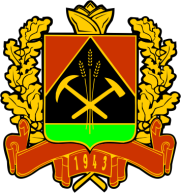 ПРАВИТЕЛЬСТВО КЕМЕРОВСКОЙ ОБЛАСТИ - КУЗБАССАПОСТАНОВЛЕНИЕот «  19  »_марта 2020_г.  №_143_г. КемеровоО внесении изменений в постановление Правительства Кемеровской области – Кузбасса от 20.11.2019 № 672 «О реализации пилотного проекта по предоставлению в соответствии с Законом Кемеровской области от 28.12.2016 № 97-ОЗ «О мерах социальной поддержки по оплате проезда отдельными видами транспорта» мер социальной поддержки по оплате проезда отдельными видами транспорта с применением карты жителя, социальной транспортной карты, временной социальной транспортной карты на территории муниципальных образований  Кемеровской области «город Кемерово», «Междуреченский городской округ»,  «Новокузнецкий городской округ», «Ижморский муниципальный округ»Правительство Кемеровской области – Кузбасса п о с т а н о в л я е т:1. Внести в постановление Правительства Кемеровской области – Кузбасса от 20.11.2019 № 672 «О реализации пилотного проекта по предоставлению в соответствии с Законом Кемеровской области                      от 28.12.2016 № 97-ОЗ «О мерах социальной поддержки по оплате проезда отдельными видами транспорта» мер социальной поддержки по оплате проезда отдельными видами транспорта с применением карты жителя, социальной транспортной карты, временной социальной транспортной карты на территории муниципальных образований  Кемеровской области «город Кемерово», «Междуреченский городской округ», «Новокузнецкий городской округ», «Ижморский муниципальный округ» следующие изменения:	1.1. В пункте 6 слова «департамент социальной защиты населения Кемеровской области» заменить словами «Министерство социальной защиты населения Кузбасса».1.2. Пункт 7 изложить в следующей редакции:«7. Министерству социальной защиты населения Кузбасса, Министерству транспорта Кузбасса, управлению по ценным бумагам и страховому рынку Администрации Правительства Кузбасса обеспечить реализацию пилотного проекта.».1.3. В пункте 8 слова «Департаменту социальной защиты населения Кемеровской области» заменить словами «Министерству социальной защиты населения Кузбасса».1.4. В пункте 9 слова «Департаменту транспорта и связи Кемеровской области» заменить словами «Министерству транспорта Кузбасса».1.5. Пункт 13 изложить в следующей редакции:«13. Контроль за исполнением настоящего постановления возложить на заместителя Губернатора Кемеровской области – Кузбасса (по вопросам социального развития) Цигельника А.М., заместителя Губернатора Кемеровской области – Кузбасса (по промышленности, транспорту и экологии) Панова А.А., заместителя Губернатора Кемеровской области – Кузбасса (по экономическому развитию) Венгера К.Г.».1.6. В Положении о пилотном проекте по предоставлению в соответствии с Законом Кемеровской области от 28.12.2016 № 97-ОЗ                  «О мерах социальной поддержки по оплате проезда отдельными видами транспорта» мер социальной поддержки по оплате проезда отдельными видами транспорта с применением карты жителя, социальной транспортной карты, временной социальной транспортной карты (далее – Положение), утвержденном постановлением:	1.6.1. В абзаце третьем пункта 1.2 слова «департаментом социальной защиты населения Кемеровской области» заменить словами «Министерством социальной защиты населения Кузбасса».1.6.2. В разделе втором слово «департамент» в соответствующем падеже заменить словом «Министерство» в соответствующем падеже.1.6.3. Подпункт 2.1.4 изложить в следующей редакции:	«2.1.4. Лица, указанные в подпунктах 2.1.1, 2.1.2 настоящего Положения, до получения (начала использования) карты жителя, в том числе изготовленной неоднократно в порядке, предусмотренном подпунктом 2.3.7 настоящего Положения, или социальной транспортной карты, в том числе изготовленной неоднократно в случаях, предусмотренных подпунктом 2.4.13 настоящего Положения, имеют право на получение мер социальной поддержки на транспорте посредством временной карты с предъявлением документов, указанных в подпункте 2.6.1.3 настоящего Положения.».1.6.4. Подпункты 2.3.1.1, 2.3.1.2  изложить в следующей редакции:«2.3.1.1. При обращении в кредитную организацию-эмитент лицо, указанное в подпункте 2.3.1 настоящего Положения, представляет:заявление о выдаче карты жителя по форме согласно приложению № 1 к настоящему Положению или заявление по форме, утвержденной кредитной организацией-эмитентом для выдачи платежных карт, содержащее в том числе: информацию о согласии лица, указанного в подпункте 2.3.1 настоящего Положения, на обработку его персональных данных, в том числе биометрических персональных данных (фотографическое изображение лица) и любой информации, относящейся к лицу, полученной как от лица, так и от третьих лиц, то есть на совершение действий (операций) или совокупности действий (операций), совершаемых с использованием средств автоматизации или без использования таких средств с персональными данными, включая сбор, систематизацию, накопление, хранение, уточнение (обновление, изменение), использование, передачу (предоставление), обезличивание, блокирование, уничтожение персональных данных; информацию о размещении на сайте Министерства социальной защиты населения Кузбасса (далее – Министерство) в информационно-телекоммуникационной сети «Интернет» перечня третьих лиц, которым осуществляется передача (предоставление) персональных данных в целях выпуска, выдачи и обслуживания карты жителя, а также уведомления о внесении изменений в указанный перечень;документ, удостоверяющий личность;ЕСПБ (справку на проезд ребенка из многодетной семьи, справку на проезд ребенка погибшего работника) (представление указанного документа не требуется в случае подтверждения права на меры социальной поддержки на транспорте посредством online-взаимодействия кредитной организации-эмитента и Министерства при наличии технической возможности кредитной организации-эмитента и Министерства).	 2.3.1.2. Кредитная организация-эмитент выдает карту жителя в порядке и сроки, установленные для выдачи платежных карт. Карта жителя выдается кредитной организацией-эмитентом бесплатно в случае выдачи указанной карты впервые. Повторное изготовление кредитной организацией-эмитентом карты жителя осуществляется в порядке, предусмотренном абзацем первым подпункта 2.3.7 настоящего Положения.».1.6.5. Подпункт 2.3.3 изложить в следующей редакции:	«2.3.3. Кредитная организация-эмитент не позднее дня выдачи карты жителя на основании заключенного с Министерством соглашения об осуществлении деятельности по выпуску, выдаче и обслуживанию карт жителя представляет по защищенным телекоммуникационным каналам связи в Министерство для последующей активации уполномоченным органом карты жителя сведения, содержащие в том числе: 	Ф.И.О., адрес места жительства держателя карты жителя или лица, обратившегося в кредитную организацию-эмитент для получения карты жителя;	дату и время изготовления или выдачи карты жителя;	хешированные (шифрованные) данные карты жителя;	срок действия карты жителя;	основание предоставления сведений (первичная или очередная выдача, блокирование карты жителя).». 	1.6.6. В подпункте 2.3.4 слова «о держателях карты жителя» исключить. 	1.6.7. Абзацы первый и второй подпункта 2.3.5 изложить в следующей редакции:	«2.3.5. Уполномоченный орган при получении от Министерства сведений в соответствии с подпунктом 2.3.4 настоящего Положения в срок не позднее 2 рабочих дней со дня их получения проверяет наличие права на меры социальной поддержки на транспорте держателя карты жителя или лица, обратившегося в кредитную организацию-эмитент для получения карты жителя, и при наличии указанного права производит активацию карты жителя. В случае отсутствия права на меры социальной поддержки на транспорте  держателя карты жителя или лица, обратившегося в кредитную организацию-эмитент для получения карты жителя, уполномоченный орган при обращении держателя карты жителя или лица, обратившегося в кредитную организацию-эмитент для получения карты жителя, разъясняет причины неактивации карты жителя.».1.6.8. Подпункт 2.3.7 изложить в следующей редакции:«2.3.7. Повторное изготовление кредитной организацией-эмитентом карты жителя (в случаях окончания срока действия карты жителя, непригодности карты жителя для дальнейшего использования, а также в других случаях) осуществляется по правилам, установленным кредитной организацией-эмитентом.	Очередное обращение в кредитную организацию-эмитент за выдачей карты жителя, подлежащей повторному изготовлению, осуществляется в порядке, установленном настоящим Положением.».	1.6.9. В абзаце втором подпункта 2.3.8 слова «из департамента сведений о держателях карты жителя» заменить словами «из Министерства сведений в соответствии с подпунктом 2.3.4 настоящего Положения».	1.6.10. В подпункте 2.5.1.1 слова «в случаях, предусмотренных» заменить словами «в порядке, предусмотренном».1.6.11. Абзац первый подпункта 2.6.1.3 изложить в следующей редакции:	«2.6.1.3. Временная карта (для лиц, не получивших карту жителя или социальную транспортную карту, для лиц, получивших карту жителя или социальную транспортную карту, до начала использования карты жителя, в том числе изготовленной неоднократно в порядке, предусмотренном подпунктом 2.3.7 настоящего Положения, или социальной транспортной карты, в том числе изготовленной неоднократно в случаях, предусмотренных подпунктом 2.4.13 настоящего Положения, для лиц, не достигших возраста 14 лет, в случае если период, в течение которого указанные лица имеют право на получение мер социальной поддержки на транспорте, составляет менее 60 дней) с предъявлением документов, подтверждающих правовой статус указанных лиц, и ЕСПБ или справки на проезд ребенка из многодетной семьи (справки на проезд ребенка погибшего работника).».1.6.12. Раздел 3 изложить в следующей редакции:«3. Претензионный порядок3.1. Претензионный порядок, связанный с обслуживанием карт жителя при получении обращения держателя карты жителя (далее в настоящем пункте – обращение) 3.1.1. В случае если при проезде на транспорте с применением карты жителя меры социальной поддержки не предоставляются, держатель карты жителя обращается в уполномоченный орган по месту жительства либо к оператору (далее в настоящем пункте - участники процесса).	3.1.1.1. Участники процесса в течение 1 рабочего дня со дня поступления обращения регистрируют его и определяют причину непредоставления мер социальной поддержки на транспорте в пределах компетенции. 3.1.1.2. В случае если устранение причины непредоставления мер социальной поддержки на транспорте с применением карты жителя находится в пределах компетенции участника процесса, к которому поступило обращение, указанный участник в течение 2 рабочих дней со дня поступления обращения устраняет причину непредоставления мер социальной поддержки на транспорте и уведомляет держателя карты жителя о ее устранении.3.1.1.3. В случае если устранение причины непредоставления мер социальной поддержки на транспорте находится не в пределах компетенции: а) уполномоченного органа, указанный участник процесса в день поступления обращения направляет его оператору.Оператор в течение 1 рабочего дня после поступления обращения:определяет причину непредоставления мер социальной поддержки на транспорте и, в случае если устранение указанной причины находится в пределах его компетенции, устраняет ее и уведомляет уполномоченный орган о ее устранении;в случае если устранение причины непредоставления мер социальной поддержки на транспорте находится не в пределах его компетенции,  сообщает об указанном факте в уполномоченный орган.Уполномоченный орган при получении сведений от оператора в течение 1 рабочего дня со дня поступления указанных сведений уведомляет держателя карты жителя об устранении (неустранении) причины непредоставления мер социальной поддержки на транспорте способом, обеспечивающим возможность подтвердить факт получения уведомления, или способом, указанным держателем карты жителя при обращении. В случае если причина непредоставления мер социальной поддержки находится не в пределах компетенции участников процесса и (или) не может быть устранена, уполномоченный орган информирует держателя карты жителя о необходимости очередного получения карты жителя в кредитной организации-эмитенте в порядке, предусмотренном пунктом 2.3 настоящего Положения;б) оператора, указанный участник процесса в день поступления обращения направляет его в уполномоченный орган.Уполномоченный орган в течение 1 рабочего дня после поступления обращения: определяет причину непредоставления мер социальной поддержки на транспорте и, в случае если устранение указанной причины находится в пределах его компетенции, устраняет ее и уведомляет оператора о ее устранении;в случае если устранение причины непредоставления мер социальной поддержки на транспорте находится не в пределах его компетенции,  сообщает об указанном факте оператору.  Оператор при получении сведений от уполномоченного органа в течение 1 рабочего дня со дня поступления указанных сведений уведомляет держателя карты жителя об устранении (неустранении) причины непредоставления мер социальной поддержки на транспорте способом, обеспечивающим возможность подтвердить факт получения уведомления, или способом, указанным держателем карты жителя при обращении. В случае если причина непредоставления мер социальной поддержки находится не в пределах компетенции участников процесса и (или) не может быть устранена, оператор информирует держателя карты жителя о необходимости очередного получения карты жителя в кредитной организации-эмитенте в порядке, предусмотренном пунктом 2.3 настоящего Положения.3.1.1.4. Общий срок рассмотрения обращения, поступившего к одному из участников процесса, в том числе при необходимости их взаимодействия, не должен превышать 3 рабочих дней с даты обращения держателя карты жителя. Взаимодействие участников процесса осуществляется по защищенным телекоммуникационным каналам связи с подтверждением факта прочтения сведений, передаваемых участниками процесса.3.1.2. По вопросам, связанным с функционированием платежного приложения карты жителя, держатель карты жителя обращается в кредитную организацию-эмитент.В случае обращения держателя карты жителя в кредитную организацию-эмитент по вопросам непредоставления мер социальной поддержки на транспорте с применением карты жителя, кредитная организация-эмитент сообщает держателю карты жителя номер телефона службы поддержки оператора.3.2. Претензионный порядок, связанный с обслуживанием социальных транспортных карт, временных карт при получении обращения держателя социальной транспортной карты или временной карты3.2.1. В случае если при проезде на транспорте с применением социальной транспортной карты, временной карты меры социальной поддержки не предоставляются, держатель социальной транспортной карты или временной карты обращается в уполномоченный орган по месту жительства либо к оператору (далее в настоящем пункте - участники взаимодействия).	3.2.2. Участники взаимодействия в течение 1 рабочего дня со дня поступления обращения держателя социальной транспортной карты или временной карты регистрируют его и определяют причину непредоставления мер социальной поддержки на транспорте в пределах компетенции.3.2.3. В случае если устранение причины непредоставления мер социальной поддержки на транспорте с применением социальной транспортной карты или временной карты находится в пределах компетенции участника взаимодействия, к которому поступило обращение держателя социальной транспортной карты или временной карты, указанный участник в течение 2 рабочих дней со дня поступления обращения устраняет причину непредоставления мер социальной поддержки на транспорте и уведомляет держателя социальной транспортной карты или временной карты о ее устранении.3.2.4. В случае если устранение причины непредоставления мер социальной поддержки на транспорте находится не в пределах компетенции: а) уполномоченного органа, указанный участник взаимодействия в день поступления обращения направляет его оператору.Оператор в течение 1 рабочего дня после получения обращения:определяет причину непредоставления мер социальной поддержки на транспорте и, в случае если устранение указанной причины находится в пределах его компетенции, устраняет ее и уведомляет уполномоченный орган о ее устранении;в случае если устранение причины непредоставления мер социальной поддержки на транспорте находится не в пределах его компетенции,  сообщает об указанном факте в уполномоченный орган.Уполномоченный орган при получении сведений от оператора в течение 1 рабочего дня со дня поступления указанных сведений уведомляет держателя социальной транспортной карты или временной карты об устранении (неустранении) причины непредоставления мер социальной поддержки на транспорте способом, обеспечивающим возможность подтвердить факт получения уведомления, или способом, указанным держателем социальной транспортной карты или временной карты при обращении. В случае если причина непредоставления мер социальной поддержки на транспорте находится не в пределах компетенции участников взаимодействия и (или) не может быть устранена, уполномоченный орган информирует держателя социальной транспортной карты или временной карты о необходимости очередного получения социальной транспортной карты или временной карты в порядке, предусмотренном соответственно пунктами 2.4 или 2.5 настоящего Положения;б) оператора, указанный участник взаимодействия в день поступления обращения направляет его в уполномоченный орган.Уполномоченный орган в течение 1 рабочего дня после получения обращения: определяет причину непредоставления мер социальной поддержки на транспорте и, в случае если устранение указанной причины находится в пределах его компетенции, устраняет ее и уведомляет оператора о ее устранении;в случае если устранение причины непредоставления мер социальной поддержки на транспорте находится не в пределах его компетенции,  сообщает об указанном факте оператору.  Оператор при получении сведений от уполномоченного органа в течение 1 рабочего дня со дня поступления указанных сведений уведомляет держателя социальной транспортной карты или временной карты об устранении (неустранении) причины непредоставления мер социальной поддержки на транспорте способом, обеспечивающим возможность подтвердить факт получения уведомления, или способом, указанным держателем социальной транспортной карты или временной карты при обращении. В случае если причина непредоставления мер социальной поддержки на транспорте находится не в пределах компетенции участников взаимодействия и (или) не может быть устранена, оператор информирует держателя социальной транспортной карты или временной карты о необходимости очередного получения социальной транспортной карты или временной карты в порядке, предусмотренном соответственно пунктами 2.4 или 2.5 настоящего Положения.3.2.5. Общий срок рассмотрения обращения держателя социальной транспортной карты или временной карты, поступившего к одному из участников взаимодействия, в том числе при необходимости их взаимодействия, предусмотренного подпунктом 3.2.4 настоящего Положения, не должен превышать 3 рабочих дней с даты обращения держателя социальной транспортной карты или временной карты. Взаимодействие участников взаимодействия осуществляется по защищенным телекоммуникационным каналам связи с подтверждением факта прочтения сведений, передаваемых участниками взаимодействия.».1.6.13. Приложение № 1 к Положению изложить в новой редакции согласно приложению № 1 к настоящему постановлению.1.6.14. Приложение № 2 к Положению исключить.	1.6.15. Приложение № 3 к Положению изложить в новой редакции согласно приложению № 2 к настоящему постановлению.	1.6.16. Приложение № 5 к Положению изложить в новой редакции согласно приложению № 3 к настоящему постановлению.	1.7. Состав комиссии по выбору кредитных организаций для выпуска, выдачи и обслуживания карт жителя, утвержденный постановлением, изложить в новой редакции согласно приложению № 4 к настоящему постановлению.			1.8. В Положении о комиссии по выбору кредитных организаций для выпуска, выдачи и обслуживания карт жителя, утвержденном постановлением:	1.8.1. Абзац второй пункта 10 изложить в следующей редакции:	«Решения комиссии принимаются открытым голосованием большинством голосов членов комиссии, присутствующих на заседании комиссии. При равенстве голосов «за» и «против» предлагаемого решения комиссии правом решающего голоса обладает председатель комиссии, в период его отсутствия – заместитель председателя комиссии. Секретарь комиссии не обладает правом голоса при принятии решений комиссии.».	1.8.2. В абзаце четвертом пункта 12 слова «департамент социальной защиты населения Кемеровской области» заменить словами «Министерство социальной защиты населения Кузбасса».	1.9. В Порядке проведения конкурсного отбора кредитных организаций для выпуска, выдачи и обслуживания карт жителя и заключения с кредитными организациями, прошедшими процедуру отбора кредитных организаций для выпуска, выдачи и обслуживания карт жителя,  соглашений об осуществлении деятельности по выпуску, выдаче и обслуживанию карт жителя, утвержденном постановлением:	1.9.1. В пункте 2.1 слова «департамент социальной защиты населения Кемеровской области (далее - департамент)» заменить словами «Министерство социальной защиты населения Кузбасса (далее – Министерство)».	1.9.2. В разделах 2, 3 слово «департамент» в соответствующем падеже заменить словом «Министерство» в соответствующем падеже.	1.9.3. В пункте 2.3: 	1.9.3.1. Абзац пятый исключить.	1.9.3.2. В абзаце двенадцатом слова «карт жителя» заменить словами «платежных карт».  2. Настоящее постановление подлежит опубликованию на сайте «Электронный бюллетень Правительства Кемеровской области - Кузбасса».3. Контроль за исполнением настоящего постановления возложить на заместителя Губернатора Кемеровской области – Кузбасса  (по вопросам социального развития) Цигельника А.М., заместителя Губернатора Кемеровской области – Кузбасса (по промышленности, транспорту и экологии) Панова А.А., заместителя Губернатора Кемеровской области – Кузбасса (по экономическому развитию) Венгера К.Г.4. Настоящее постановление распространяется на правоотношения, возникшие с 20.02.2020.              ГубернаторКемеровской области – Кузбасса              				         С.Е. ЦивилевПриложение № 1к постановлению Правительства Кемеровской области - Кузбасса                        от 19 марта 2020 г. № 143«Приложение № 1к Положению о пилотном проекте по предоставлению в соответствии с Законом Кемеровской области от 28.12.2016 № 97-ОЗ           «О мерах социальной поддержки по оплате проезда отдельными видами транспорта» мер социальной поддержки по оплате проезда отдельными видами транспорта с применением карты жителя, социальной транспортной карты, временной социальной транспортной карты___________________________________________________ (наименование кредитной организации-эмитента*)___________________________________________________(фамилия, имя, отчество (при наличии) лица, имеющего право на получение мер социальной поддержки на транспорте посредством карты жителя)адрес регистрации по месту жительства:_________________ ___________________________________________________(почтовый индекс и адрес)документ, удостоверяющий личность ___________________                                                                         (вид документа)серия___________№__________дата выдачи _____________кем выдан___________________________________________СНИЛС (при наличии)________ номер телефона__________адрес электронной почты_________________________________________________________________________________ (фамилия, имя, отчество (при наличии) законного представителя лица, имеющего право на получение мер социальной поддержки на транспорте посредством карты жителя, лица, уполномоченного лицом, имеющим право на меры социальной поддержки на транспорте посредством карты жителя, или его законным представителем на основании доверенности, оформленной в соответствии с законодательством Российской Федерации)Заявление о выдаче карты жителя	1. Прошу выдать мне (нужное отметить):карту жителя карту жителя на:__________________________________________________________________     (фамилия, имя, отчество (при наличии) лиц(а), имеющих(его) право на получение мер социальной поддержки на транспорте посредством карты жителя)	2. Подтверждаю достоверность и полноту сведений, указанных в настоящем заявлении.	3. Несу ответственность за достоверность содержащихся в заявлении сведений в соответствии с законодательством Российской Федерации.	4. Настоящим заявлением даю свое согласие в соответствии с Федеральным законом от 27.07.2006 № 152-ФЗ «О персональных данных»  на  обработку моих персональных данных, в том числе биометрических    персональных данных (фотографическое изображение лица) и любой информации, относящейся ко мне, полученной как от меня, так и от третьих лиц, то есть на совершение действий (операций) или совокупности действий (операций), совершаемых с использованием средств автоматизации или без использования таких средств с персональными данными, включая сбор, систематизацию, накопление, хранение, уточнение (обновление, изменение), использование, передачу (предоставление), обезличивание, блокирование, уничтожение персональных данных.	5. Я проинформирован(а), что согласие на обработку персональных  данных действует бессрочно до его отзыва мной посредством составления и подачи соответствующего письменного документа. С условиями обработки персональных данных ознакомлен(а) и согласен(на).	6. Я проинформирован(а), что перечень третьих лиц, которым осуществляется передача (предоставление) персональных данных в целях выпуска, выдачи и обслуживания карты жителя, размещен на сайте Министерства социальной защиты населения Кузбасса в информационно-телекоммуникационной сети «Интернет». Я уведомлен(а) о том, что перечень третьих лиц, которым осуществляется передача (предоставление) персональных данных в целях выпуска, выдачи и обслуживания карты жителя, может быть изменен в одностороннем порядке и согласен(на) с тем, что уведомление о внесении таких изменений осуществляется путем размещения информации на сайте Министерства социальной защиты населения Кузбасса в информационно-телекоммуникационной сети «Интернет».	7.  Я уведомлен(а) и согласен(на) с тем, что предоставление мер социальной поддержки на транспорте по карте жителя не зависит и не связано с функционалом платежного приложения карты жителя.  «___»______________ 20____ г.           _________________________________	     								(подпись)Примечание. * Кредитная организация-эмитент, осуществляющая выпуск, выдачу и обслуживание карт жителя, прошедшая процедуру отбора кредитных организаций для выпуска, выдачи и обслуживания карт жителя, с которой Министерством социальной защиты населения Кузбасса заключено соглашение об осуществлении деятельности по выпуску, выдаче и обслуживанию карт жителя.». Приложение № 2к постановлению Правительства Кемеровской области - Кузбасса                        от 19 марта 2020 г. № 143«Приложение № 3к Положению о пилотном проекте по предоставлению в соответствии с Законом Кемеровской области от 28.12.2016 № 97-ОЗ           «О мерах социальной поддержки по оплате проезда отдельными видами транспорта» мер социальной поддержки по оплате проезда отдельными видами транспорта с применением карты жителя, социальной транспортной карты, временной социальной транспортной карты__________________________________________________ (наименование уполномоченного органа*)__________________________________________________(фамилия, имя, отчество (при наличии) законного представителя ребенка**)адрес регистрации по месту жительства: _________________________________________________________________(почтовый индекс и адрес)документ, удостоверяющий личность __________________                                                                         (вид документа)серия_________№___________дата выдачи _____________кем выдан _________________________________________СНИЛС (при наличии)_______ номер телефона____________________________________________________________(фамилия, имя, отчество (при наличии) лица, уполномоченного законным представителем ребенка** на основании доверенности, оформленной в соответствии с законодательством Российской Федерации)Заявление о выдаче социальной транспортной карты	1. Прошу выдать мне социальную транспортную карту на:____________________________________________________________________________________________________________________________________     (фамилия, имя, отчество (при наличии) лиц(а), не достигших(его) возраста 14 лет, имеющих(его) право на получение мер социальной поддержки на транспорте посредством социальной транспортной карты)	2. Подтверждаю достоверность и полноту сведений, указанных в настоящем заявлении.	3. Несу ответственность за достоверность содержащихся в заявлении сведений в соответствии с законодательством Российской Федерации.4. Ознакомлен(а), что выданная мне социальная транспортная карта, не подлежащая использованию в случае ее порчи, окончания срока, физического износа и (или) повреждения микроконтроллера (микропроцессора), выявления неточности или ошибочности произведенных на социальной транспортной карте записей, изменения сведений о держателе социальной транспортной карты, подлежит возврату в уполномоченный орган*.	5. Настоящим заявлением даю свое согласие в соответствии с Федеральным законом от 27.07.2006 № 152-ФЗ «О персональных данных»  на  обработку моих персональных данных, в том числе биометрических    персональных  данных (фотографическое  изображение  лица) и любой информации, относящейся ко мне, полученной как от меня, так и от третьих лиц, то есть на совершение действий (операций) или совокупности действий (операций), совершаемых с использованием средств автоматизации или без использования таких средств с персональными данными, включая сбор, систематизацию, накопление, хранение, уточнение (обновление, изменение), использование, передачу (предоставление), обезличивание, блокирование, уничтожение персональных данных.	6. Я  проинформирован(а),  что  согласие  на  обработку  персональных  данных действует бессрочно до его отзыва мной посредством составления и подачи соответствующего письменного   документа. С условиями обработки персональных данных ознакомлен(а) и согласен(на).	7. Я проинформирован(а), что перечень третьих лиц, которым осуществляется передача (предоставление) персональных данных в целях изготовления, выдачи и обслуживания социальной транспортной карты, размещен на сайте Министерства социальной защиты населения Кузбасса в информационно-телекоммуникационной сети «Интернет». Я уведомлен(а) о том, что перечень третьих лиц, которым осуществляется передача (предоставление) персональных данных в целях изготовления, выдачи и обслуживания социальной транспортной карты, может быть изменен в одностороннем порядке и согласен(на) с тем, что уведомление о внесении таких изменений осуществляется путем размещения информации на сайте Министерства социальной защиты населения Кузбасса в информационно-телекоммуникационной сети «Интернет».«___»______________ 20____ г.           _________________________________     								         (подпись)Заявление от _________________________________________________________________________________________________________________________(фамилия, имя, отчество (при наличии) законного представителя ребенка**, лица, уполномоченного законным представителем ребенка** на основании доверенности, оформленной в соответствии с законодательством Российской Федерации)принял специалист уполномоченного органа*_________/___________/______				                                            (должность)      (Ф.И.О.)      (подпись) «___»_____________ 20__ г.Примечания: 	* Орган местного самоуправления муниципального образования Кемеровской области, на территории которого реализуется пилотный проект по предоставлению в соответствии с Законом Кемеровской области                        от 28.12.2016 № 97-ОЗ «О мерах социальной поддержки по оплате проезда отдельными видами транспорта» мер социальной поддержки по оплате проезда отдельными видами транспорта с применением карты жителя, социальной транспортной карты, временной социальной транспортной карты, уполномоченный главой соответствующего муниципального образования на предоставление единых социальных проездных билетов в соответствии с Порядком, условиями предоставления некоторым категориям граждан мер социальной поддержки в натуральной форме и возмещения расходов, связанных с их предоставлением, утвержденным  постановлением Коллегии Администрации Кемеровской области от 19.07.2010 № 317.	** Законный представитель лица, не достигшего возраста 14 лет, имеющего право на получение мер социальной поддержки на транспорте посредством социальной транспортной карты.__________________________________________________________________(линия отреза)Расписка-уведомление о приеме заявления о выдаче социальной транспортной картыЗаявление о выдаче социальной транспортной карты                              от ________________________________________________________________(фамилия, имя, отчество (при наличии) законного представителя ребенка, лица, уполномоченного законным представителем ребенка на основании доверенности, оформленной в соответствии с законодательством Российской Федерации)приняты1. Подтверждаю  достоверность и полноту сведений, указанных в настоящем заявлении.2. Несу ответственность за достоверность содержащихся в заявлении сведений в соответствии с законодательством Российской Федерации.3. Ознакомлен(а), что выданная мне социальная транспортная карта, не подлежащая использованию в случае ее порчи, окончания срока, физического износа и (или) повреждения микроконтроллера (микропроцессора), выявления неточности или ошибочности произведенных на социальной транспортной карте записей, изменения сведений о держателе социальной транспортной карты, подлежит возврату в уполномоченный орган*.	4. Настоящим заявлением даю свое согласие в соответствии с Федеральным законом от 27.07.2006 № 152-ФЗ «О персональных данных»  на  обработку моих персональных данных, в том числе биометрических    персональных  данных (фотографическое  изображение  лица) и любой информации, относящейся ко мне, полученной как от меня, так и от третьих лиц, то есть на совершение действий (операций) или совокупности действий (операций), совершаемых с использованием средств автоматизации или без использования таких средств с персональными данными, включая сбор, систематизацию, накопление, хранение, уточнение (обновление, изменение), использование, передачу (предоставление), обезличивание, блокирование, уничтожение персональных данных.	5. Я  проинформирован(а),  что  согласие  на  обработку  персональных  данных действует бессрочно до его отзыва мной посредством составления и подачи соответствующего письменного   документа. С условиями обработки персональных данных ознакомлен(а) и согласен(на).	6. Я проинформирован(а), что перечень третьих лиц, которым осуществляется передача (предоставление) персональных данных в целях изготовления, выдачи и обслуживания социальной транспортной карты, размещен на сайте Министерства социальной защиты населения Кузбасса в информационно-телекоммуникационной сети «Интернет». Я уведомлен(а) о том, что перечень третьих лиц, которым осуществляется передача (предоставление) персональных данных в целях изготовления, выдачи и обслуживания социальной транспортной карты, может быть изменен в одностороннем порядке и согласен(на) с тем, что уведомление о внесении таких изменений осуществляется путем размещения информации на сайте Министерства социальной защиты населения Кузбасса в информационно-телекоммуникационной сети «Интернет».«___»______________ 20____ г.           _________________________________	     								(подпись)Примечание. * Орган местного самоуправления муниципального образования Кемеровской области, на территории которого реализуется пилотный проект по предоставлению в соответствии с Законом Кемеровской области                 от 28.12.2016 № 97-ОЗ «О мерах социальной поддержки по оплате проезда отдельными видами транспорта» мер социальной поддержки по оплате проезда отдельными видами транспорта с применением карты жителя, социальной транспортной карты, временной социальной транспортной карты, уполномоченный главой соответствующего муниципального образования на предоставление единых социальных проездных билетов в соответствии с Порядком, условиями предоставления некоторым категориям граждан мер социальной поддержки в натуральной форме и возмещения расходов, связанных с их предоставлением, утвержденным  постановлением Коллегии Администрации Кемеровской области от 19.07.2010 № 317.».Приложение № 3к постановлению Правительства Кемеровской области - Кузбасса                        от 19 марта 2020 г. № 143«Приложение № 5к Положению о пилотном проекте по предоставлению в соответствии с Законом Кемеровской области от 28.12.2016 № 97-ОЗ           «О мерах социальной поддержки по оплате проезда отдельными видами транспорта» мер социальной поддержки по оплате проезда отдельными видами транспорта с применением карты жителя, социальной транспортной карты, временной социальной транспортной карты__________________________________________________ (наименование уполномоченного органа*)__________________________________________________(фамилия, имя, отчество (при наличии) лица, имеющего право на получение мер социальной поддержки на транспорте посредством карты жителя, законного представителя ребенка**)адрес регистрации по месту жительства: _________________________________________________________________(почтовый индекс и адрес)документ, удостоверяющий личность __________________                                                                         (вид документа)серия_________№_________дата выдачи _______________кем выдан _________________________________________СНИЛС (при наличии)________ номер телефона___________________________________________________________(фамилия, имя, отчество (при наличии) лица, уполномоченного лицом, имеющим право на меры социальной поддержки на транспорте посредством карты жителя, или его законным представителем,  законным представителем ребенка** на основании доверенности, оформленной в соответствии с законодательством Российской Федерации)Заявление о выдаче временной социальной транспортной карты	1. Прошу выдать мне (нужное отметить):временную социальную транспортную картувременную социальную транспортную карту на:__________________________________________________________________ (фамилия, имя, отчество (при наличии) лица, имеющего право на получение мер социальной поддержки на транспорте посредством карты жителя, лиц(а), не достигших(его) возраста 14 лет, имеющих(его) право на получение мер социальной поддержки на транспорте посредством социальной транспортной карты, в том числе в случае, если период, в течение которого указанное лицо имеет право на получение мер социальной поддержки на транспорте, составляет менее 60 дней)	2. Подтверждаю достоверность и полноту сведений, указанных в настоящем заявлении.	3. Несу ответственность за достоверность содержащихся в заявлении сведений в соответствии с законодательством Российской Федерации.4. Ознакомлен(а), что срок действия временной социальной транспортной карты составляет  60 дней со дня ее выдачи.5. Ознакомлен(а), что до истечения срока действия временной социальной транспортной карты для предоставления мер социальной поддержки в соответствии с Законом Кемеровской области от 28.12.2016              № 97-ОЗ «О мерах социальной поддержки по оплате проезда отдельными видами транспорта» мне необходимо обратиться (нужное отметить)***:для получения социальной транспортной карты – в уполномоченный орган*для получения карты жителя – в кредитную организацию-эмитент****6. Ознакомлен(а), что выданная мне временная социальная транспортная карта, не подлежащая использованию в случае ее порчи, непригодности для дальнейшего использования вследствие физического износа и (или) повреждения микроконтроллера (микропроцессора), окончания срока ее действия, подлежит возврату в уполномоченный орган*.	7. Настоящим заявлением даю свое согласие в соответствии с Федеральным законом от 27.07.2006 № 152-ФЗ «О персональных данных»  на  обработку моих персональных данных, в том числе любой информации, относящейся ко мне, полученной как от меня, так и от третьих лиц, то есть на совершение действий (операций) или совокупности действий (операций), совершаемых с использованием средств автоматизации или без использования таких средств с персональными данными, включая сбор, систематизацию, накопление, хранение, уточнение (обновление, изменение), использование, передачу (предоставление), обезличивание, блокирование, уничтожение персональных данных.	8. Я  проинформирован(а),  что  согласие  на  обработку  персональных  данных действует бессрочно до его отзыва мной посредством составления и подачи соответствующего письменного   документа. С условиями обработки персональных данных ознакомлен(а) и согласен(на).	9. Я проинформирован(а), что перечень третьих лиц, которым осуществляется передача (предоставление) персональных данных в целях обслуживания временной социальной транспортной карты, размещен на сайте Министерства социальной защиты населения Кузбасса в информационно-телекоммуникационной сети «Интернет». Я уведомлен(а) о том, что перечень третьих лиц, которым осуществляется передача (предоставление) персональных данных в целях обслуживания временной социальной транспортной карты, может быть изменен в одностороннем порядке и согласен(на) с тем, что уведомление о внесении таких изменений осуществляется путем размещения информации на сайте Министерства социальной защиты населения Кузбасса в информационно-телекоммуникационной сети «Интернет».«___»______________ 20____ г.           __________________________________	     								(подпись)Заявление от _______________________________________________________ (фамилия, имя, отчество (при наличии) лица, имеющего право на получение мер социальной поддержки на транспорте посредством карты жителя, законного представителя ребенка**, лица, уполномоченного лицом, имеющим право на меры социальной поддержки на транспорте посредством карты жителя, или его законным представителем,  законным представителем ребенка** на основании доверенности, оформленной в соответствии с законодательством Российской Федерации)принял специалист уполномоченного органа*_________/___________/______				                                            (должность)      (Ф.И.О.)      (подпись) «___»_____________ 20__ г.Примечания:	* Орган местного самоуправления муниципального образования Кемеровской области, на территории которого реализуется пилотный проект по предоставлению в соответствии с Законом Кемеровской области                     от 28.12.2016 № 97-ОЗ «О мерах социальной поддержки по оплате проезда отдельными видами транспорта» мер социальной поддержки по оплате проезда отдельными видами транспорта с применением карты жителя, социальной транспортной карты, временной социальной транспортной карты, уполномоченный главой соответствующего муниципального образования на предоставление единых социальных проездных билетов в соответствии с Порядком, условиями предоставления некоторым категориям граждан мер социальной поддержки в натуральной форме и возмещения расходов, связанных с их предоставлением, утвержденным  постановлением Коллегии Администрации Кемеровской области от 19.07.2010 № 317.	** Законный представитель лица, не достигшего возраста 14 лет, имеющего право на получение мер социальной поддержки на транспорте посредством социальной транспортной карты, в том числе в случае, если период, в течение которого указанное лицо имеет право на получение мер социальной поддержки на транспорте, составляет менее 60 дней.	*** Заполняется в случае, если период, в течение которого лицо имеет право на получение мер социальной поддержки на транспорте, составляет более 60 дней.	**** Кредитная организация-эмитент, осуществляющая выпуск, выдачу и обслуживание карт жителя, прошедшая процедуру отбора кредитных организаций для выпуска, выдачи и обслуживания карт жителя, с которой Министерством социальной защиты населения Кузбасса заключено соглашение об осуществлении деятельности по выпуску, выдаче и обслуживанию карт жителя.__________________________________________________________________(линия отреза)Расписка-уведомление о приеме заявления о выдаче временной социальной транспортной карты	Заявление о выдаче временной социальной транспортной карты                 от __________________________________________________________________________________________________________________________________(фамилия, имя, отчество (при наличии) лица, имеющего право на получение мер социальной поддержки на транспорте посредством карты жителя, законного представителя ребенка, лица, уполномоченного лицом, имеющим право на меры социальной поддержки на транспорте посредством карты жителя, или его законным представителем, законным представителем ребенка на основании доверенности, оформленной в соответствии с законодательством Российской Федерации)приняты	1. Подтверждаю достоверность и полноту сведений, указанных в настоящем заявлении.	2. Несу ответственность за достоверность содержащихся в заявлении сведений в соответствии с законодательством Российской Федерации.	3. Ознакомлен(а), что срок действия временной социальной транспортной карты составляет 60 дней со дня ее выдачи.4. Ознакомлен(а), что до истечения срока действия временной социальной транспортной карты для предоставления мер социальной поддержки в соответствии с Законом Кемеровской области от 28.12.2016              № 97-ОЗ «О мерах социальной поддержки по оплате проезда отдельными видами транспорта» мне необходимо обратиться (нужное отметить)*:для получения социальной транспортной карты – в уполномоченный орган** для получения карты жителя – в кредитную организацию-эмитент***5. Ознакомлен(а), что выданная мне временная карта, не подлежащая использованию в случае ее порчи, непригодности для дальнейшего использования вследствие физического износа и (или) повреждения микроконтроллера (микропроцессора), окончания срока ее действия, подлежит возврату в уполномоченный орган **.	6. Настоящим заявлением даю свое согласие в соответствии с Федеральным законом от 27.07.2006 № 152-ФЗ «О персональных данных»  на  обработку моих персональных данных, в том числе любой информации, относящейся ко мне, полученной как от меня, так и от третьих лиц, то есть на совершение действий (операций) или совокупности действий (операций), совершаемых с использованием средств автоматизации или без использования таких средств с персональными данными, включая сбор, систематизацию, накопление, хранение, уточнение (обновление, изменение), использование, передачу (предоставление), обезличивание, блокирование, уничтожение персональных данных.	7. Я  проинформирован(а),  что  согласие  на  обработку  персональных  данных действует бессрочно до его отзыва мной посредством составления и подачи соответствующего письменного   документа. С условиями обработки персональных данных ознакомлен(а) и согласен(на).	8. Я проинформирован(а), что перечень третьих лиц, которым осуществляется передача (предоставление) персональных данных в целях обслуживания временной социальной транспортной карты, размещен на сайте Министерства социальной защиты населения Кузбасса в информационно-телекоммуникационной сети «Интернет». Я уведомлен(а) о том, что перечень третьих лиц, которым осуществляется передача (предоставление) персональных данных в целях обслуживания временной социальной транспортной карты, может быть изменен в одностороннем порядке и согласен(на) с тем, что уведомление о внесении таких изменений осуществляется путем размещения информации на сайте Министерства социальной защиты населения Кузбасса в информационно-телекоммуникационной сети «Интернет».«___»______________ 20____ г.           _________________________________	     								(подпись)Примечания: 	* Заполняется в случае, если период, в течение которого лицо имеет право на получение мер социальной поддержки на транспорте, составляет более 60 дней.	** Орган местного самоуправления муниципального образования Кемеровской области, на территории которого реализуется пилотный проект по предоставлению в соответствии с Законом Кемеровской области                от 28.12.2016 № 97-ОЗ «О мерах социальной поддержки по оплате проезда отдельными видами транспорта» мер социальной поддержки по оплате проезда отдельными видами транспорта с применением карты жителя, социальной транспортной карты, временной социальной транспортной карты, уполномоченный главой соответствующего муниципального образования на предоставление единых социальных проездных билетов в соответствии с Порядком, условиями предоставления некоторым категориям граждан мер социальной поддержки в натуральной форме и возмещения расходов, связанных с их предоставлением, утвержденным  постановлением Коллегии Администрации Кемеровской области от 19.07.2010 № 317.	*** Кредитная организация-эмитент, осуществляющая выпуск, выдачу и обслуживание карт жителя, прошедшая процедуру отбора кредитных организаций для выпуска, выдачи и обслуживания карт жителя, с которой Министерством социальной защиты населения Кузбасса заключено соглашение об осуществлении деятельности по выпуску, выдаче и обслуживанию карт жителя.».Приложение № 4к постановлению Правительства Кемеровской области - Кузбасса                        от 19 марта 2020 г. № 143Составкомиссии по выбору кредитных организаций для выпуска, выдачи и обслуживания карт жителяРегистрационный номер заявленияДата приемаФ.И.О. лица, принявшего заявление (должность, подпись, расшифровка подписи)Регистрационный номер заявленияДата приемаФ.И.О. лица, принявшего заявление (должность, подпись,расшифровка подписи)ВенгерКонстантин Геннадьевич-заместитель Губернатора Кемеровской области – Кузбасса (по экономическому развитию),председатель комиссииЦигельникАлексей Маркович-заместитель Губернатора Кемеровской области – Кузбасса (по вопросам социального развития),заместитель председателя комиссииФедюнинаЕлена Геннадьевна-заместитель министра социальной защиты населения Кузбасса, секретарь комиссииВоронинаЕлена Анатольевна-министр социальной защиты населения КузбассаГончароваВера Ивановна-начальник управления по ценным бумагам и страховому рынку Администрации Правительства КузбассаРубанСергей Викторович-министр транспорта Кузбасса